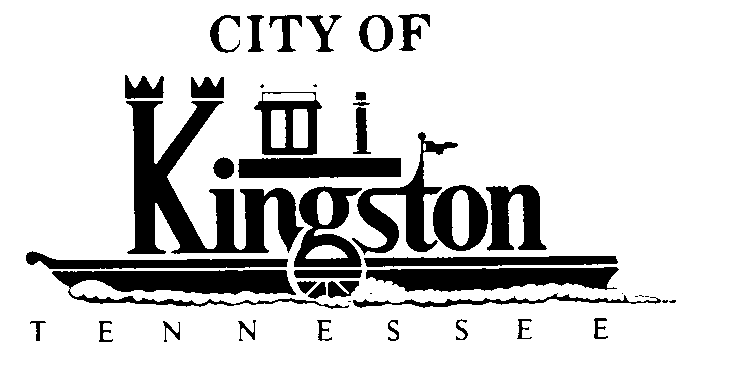 WORK SESSION - KINGSTON CITY COUNCILMay 1, 2012 – 6:00 P.M.KINGSTON COMMUNITY CENTER – ROOM CA G E N D ACall to orderInvocation and pledgeDISCUSSION REGARDING THE FOLLOWING ITEMS:First Reading of an Ordinance Rezoning Certain Territory Within the City of Kingston, Tennessee, From R-1, Residential District to C-1, General Business DistrictA Resolution to Support an Effort to Locate a Veterans Administration Hospital in Roane County, TennesseeContinued Budget DiscussionAmendment to the Beer Ordinance - Vice Mayor NealQuarterly Report (Info will be handed out at the meeting) - Ms. BrewerAdditional Wastewater Improvements on Gallaher RoadFirst Reading of an Ordinance to Amend the Budget Appropriation Ordinance for Fiscal Year 2011/12, for the City of KingstonFirst Reading of an Ordinance Amending the Annual Budget for the Water and Sewer Department of the City of Kingston for the Fiscal Year Beginning July 1, 2011, and Ending June 30, 2012First Reading of an Ordinance to Adopt the Budget Appropriation for Fiscal Year 2012/13 for the City of Kingston (Pending)First Reading of the Ordinance Making and Fixing the Annual Budget for the Water and Sewer Department of the City of Kingston for the Fiscal Year 2012/13 and Establishing Water and Sewer Rates and the Expenses of the Operation of the Kingston Water and Sewer Departments (Pending)Carried ForwardSecond Reading of an Ordinance Reducing the Calendar Year 2011 Tax Rate From $1.0834 to $1.034